澄清内容（一）1.第二章用户需求书  一、项目技术要求 采购清单：修改前：包组三：包组四：修改后：包组三：包组四：2.第二章用户需求书 一、项目技术要求 采购清单（第五章 响应文件格式，项目明细报价中涉及规格型号同步修改）包组一：包组三：包组五：序号名称规格/型号单位需求数量品牌需求单位1WTW荧光帽FDO 701 IQ（201660）套3WTW沥滘分公司2蠕动泵软管/条1WTW沥滘分公司3计量管O型密封圈/个2WTW沥滘分公司4反应釜O型密封圈/个2WTW沥滘分公司5PFA管/米6WTW沥滘分公司6PFA 管螺纹接头（带卡箍）/个12WTW沥滘分公司7消解阀87611124个1WTW沥滘分公司8排空阀COD3040个1WTW沥滘分公司9进样阀87611123个1WTW沥滘分公司10光电池 COD3290个2WTW沥滘分公司11液位LEDCOD3320个1WTW沥滘分公司12光度计控制PCB板87611126块1WTW沥滘分公司13电机驱动器COD3220个1WTW沥滘分公司14步进电机COD3190个1WTW沥滘分公司15WTW变送器DIQ/S 282(或DIQ/S 182)个2WTW大沙地分公司16DO探头（WTW）FDO700 IQ个4WTW大沙地分公司17DO探头荧光帽SC-FDO 701(适合于DO探头FDO700 IQ)个8WTW大沙地分公司18MLSS探头（WTW）VisoTurb 700IQ个4WTW大沙地分公司19WTW探头电缆15m条6WTW大沙地分公司20IDS数字式电极 FDO® 925 -3溶氧传感器Multi 3510 IDS个1WTW京溪分公司21赛莱默 SC-FDO® 925型传感器更换膜帽 Multi 3510 IDS个1WTW京溪分公司22ORP电极 SensoLyt® PtASensoLyt® ORP个1WTW京溪分公司23ORP传感器 SensoLyt® 700 IQSensoLyt® ORP个1WTW京溪分公司24ORP传感器电缆 SACIQ-15.0m SensoLyt® ORP个1WTW京溪分公司25氨氮（NH3-N）水质分析仪电极DIQ/S 282 CR3电极个2WTW健康城分公司序号名称规格/型号单位需求数量品牌分公司1一期高效池通用变送器（SS、PH）CM442-KDR5/0个1E+H石井净水分公司2一期高效池SS计传感器CUS51D-10J0/0个1E+H石井净水分公司3流量计通用变送器Promag 400个1E+H石井净水分公司4溶解氧探头COS61D-AAA1A4+1Aprofibus个2E+H大观分公司5变送器CM442-3PQ7/0个2E+H大观分公司6FMU90变送器FMU90-R21CA113AA3A个2E+H江高分公司7FMU90变送器FMU90-R11CA111AA3A个2E+H江高分公司8FMU90变送器FMU90-R11CA213AA3A个2E+H江高分公司9FMU90变送器FMU90-R21CA112AA3A个1E+H江高分公司10FDU90传感器FDU90 传感器电缆15m个2E+H江高分公司11FDU91传感器FDU91 传感器电缆15m个4E+H江高分公司12FDU92传感器FDU92 传感器电缆15m个4E+H江高分公司13FDU95传感器FDU95 传感器电缆15m个1E+H江高分公司14MLSS CM442变送器CM442-AAM1B6F010A+AK个2E+H江高分公司15MLSS 传感器CUS51D-AAD1A4+IA个2E+H江高分公司16SS传感器CUS52D-AA1AA2，2米个1E+H江高分公司序号名称规格/型号单位需求数量品牌分公司1一期高效池通用变送器（SS、PH）CM442-KDR5/0个1E+H石井净水分公司2一期高效池SS计传感器CUS51D-10J0/0个1E+H石井净水分公司3流量计通用变送器Promag 400个1E+H石井净水分公司4溶解氧探头COS61D-AAA1A4+1Aprofibus个2E+H大观分公司5变送器CM442-3PQ7/0个2E+H大观分公司6FMU90变送器FMU90-R21CA113AA3A个2E+H江高分公司7FMU90变送器FMU90-R11CA111AA3A个2E+H江高分公司8FMU90变送器FMU90-R11CA213AA3A个2E+H江高分公司9FMU90变送器FMU90-R21CA112AA3A个1E+H江高分公司10FDU90传感器FDU90 传感器电缆15m个2E+H江高分公司11FDU91传感器FDU91 传感器电缆15m个4E+H江高分公司12FDU92传感器FDU92 传感器电缆15m个4E+H江高分公司13FDU95传感器FDU95 传感器电缆15m个1E+H江高分公司14MLSS CM442变送器CM442-AAM1B6F010A+AK个2E+H江高分公司15MLSS 传感器CUS51D-AAD1A4+IA个2E+H江高分公司16SS传感器CUS52D-AA1AA2，2米个1E+H江高分公司序号名称规格/型号单位需求数量品牌需求单位1WTW荧光帽FDO 701 IQ（201660）套3WTW沥滘分公司2蠕动泵软管/条1WTW沥滘分公司3计量管O型密封圈/个2WTW沥滘分公司4反应釜O型密封圈/个2WTW沥滘分公司5PFA管/米6WTW沥滘分公司6PFA 管螺纹接头（带卡箍）/个12WTW沥滘分公司7消解阀87611124个1WTW沥滘分公司8排空阀COD3040个1WTW沥滘分公司9进样阀87611123个1WTW沥滘分公司10光电池 COD3290个2WTW沥滘分公司11液位LEDCOD3320个1WTW沥滘分公司12光度计控制PCB板87611126块1WTW沥滘分公司13电机驱动器COD3220个1WTW沥滘分公司14步进电机COD3190个1WTW沥滘分公司15WTW变送器DIQ/S 282(或DIQ/S 182)个2WTW大沙地分公司16DO探头（WTW）FDO700 IQ个4WTW大沙地分公司17DO探头荧光帽SC-FDO 701(适合于DO探头FDO700 IQ)个8WTW大沙地分公司18MLSS探头（WTW）VisoTurb 700IQ个4WTW大沙地分公司19WTW探头电缆15m条6WTW大沙地分公司20IDS数字式电极 FDO® 925 -3溶氧传感器Multi 3510 IDS个1WTW京溪分公司21赛莱默 SC-FDO® 925型传感器更换膜帽 Multi 3510 IDS个1WTW京溪分公司22ORP电极 SensoLyt® PtASensoLyt® ORP个1WTW京溪分公司23ORP传感器 SensoLyt® 700 IQSensoLyt® ORP个1WTW京溪分公司24ORP传感器电缆 SACIQ-15.0m SensoLyt® ORP个1WTW京溪分公司25氨氮（NH3-N）水质分析仪电极DIQ/S 282 CR3电极个2WTW健康城分公司序号名称规格/型号(修改前)规格/型号(修改补充后)单位需求数量品牌需求单位8XRS-10传感器，量程10米超声波液位计探头超声波液位计探头（订货号：7ML1115-0EA30电缆需求：30m）套3西门子西朗二期分公司9进水流量计变送器MAG6000MAG6000（7ME69201AA101AA0  220v）个1西门子石井净水分公司10二期加药间流量计变送器MAG5000MAG5000（7ME69101AA101AA0  220v）个1西门子石井净水分公司11二期加药间流量计传感器MAG3100MAG3100（7ME63101VF132AA1    DN20）个1西门子石井净水分公司12液位计变送器MultiRanger  200MultiRanger  200（7ML50332BA001A）个1西门子石井净水分公司13液位计传感器XPS-15XPS-15，PBD/J8085027（电缆5m）个2西门子石井净水分公司14液位计变送器SITRANS LUT420SITRANS LUT420（7ML50500AA121DA0）个1西门子石井净水分公司15变送器lut420SITRANS LUT420（7ML50500AA121DA0）个3西门子大坦沙分公司16西门子污泥界面变送器INTERRANGER DPS300InterRanger DPS3007ML10131AA003AC0Serial No:PBD/H9150330Power Rating:100/115/200/230V-±15%,50/60Hz,31vaOperating Temperature:-20C to 50C个3西门子竹料分公司34LUT420变送器LUT420 7ML50500AA212DA0SITRANS LUT420变送器(7ML50500AA121DA0)个3西门子江高分公司35XRS-5传感器XRS-5XRS-5(YSN/LO298196832)个3西门子江高分公司44超声波液位计变送器SITRANS LUT420变送器SITRANS LUT420变送器(7ML50500AA121DA0)个2西门子健康城分公司序号名称规格/型号(修改前)规格/型号(修改前)单位需求数量品牌分公司3流量计通用变送器Promag 400Promag 400(分体式，RS485通讯)5L4CE0-14W2/0M81FA119000个1E+H石井净水分公司序号名称规格/型号（修改前）规格/型号（修改后）单位需求数量品牌需求单位14XRS-15传感器，量程15米超声波液位计探头超声波液位计探头，7ML1118-0EA30(量程：0.3-15m，带5m原装电缆)套1西朗二期分公司15MultiRanger 200 变送器液位差计表头液位差计表头 ，7ML5033-2AA00-1A(精度：0.25%，输出：1路4-20mA，电源：220VAC，显示：LCD)套3西朗二期分公司16MAG6000变送器电磁流量计表头电磁流量计表头，7ME6920-1AA10-1AA0(精度：0.2%±1mm/s，输出：4-20mA，电源：220VAC，显示：LCD)套3西朗二期分公司39石井河液位计传感器UL7系列UL7-1-10个1恒奥德科技石井净分公司40PH计表PET-8PET-8，7300w2 monitorRS485MODBUS SLAVE1xRELAY OUTPUT个1上海复洁环保科技有限公司石井净分公司56ORP变送器DESAC                        dsc-trm-440DSC-trsm-440SN431607022003General Purpose AnalyzerElectrical RatingsSupply 85-500 VAC +/-10%,50/60HzRelay Output Ratings5A 250VAG,5A 30VDCSize:162mm*145mm*125mm,Weight:1.3kg个4DESAC                        竹料分公司70气动电磁阀10A250V三角插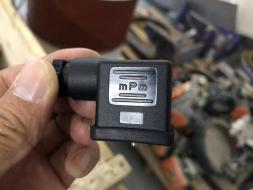 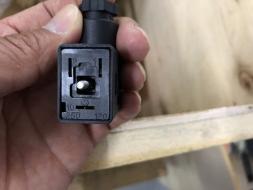 个50通用江高分公司73微动开关 RV-165-1C25短柄16A 250V型号RV-165-1C25短柄(16A 250V)个30通用江高分公司74气动阀平头消声器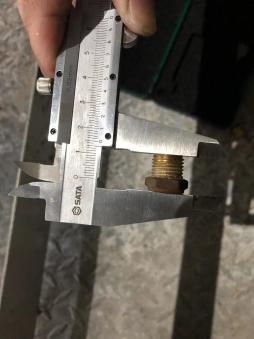 个30通用江高分公司75中间继电器IDEC RJ2S-CL-D24 14脚IDEC RJ2S-CL-D24 8脚个30通用江高分公司88PH探头E+H/CM444-AAM23A1F010BAA＋AK匹配E+H/CM444-AAM23A1F010BAA＋AK型号变送器个1EndressHauser从化公司93液位计变送器恩德斯豪斯 FMU90恩德斯豪斯FMU90-R12CA111AA3A个1Endress Hauser从化公司94ORP计变送器恩德斯豪斯 Liquisysm恩德斯豪斯 Liquisysm，CPM223-PR0005个1Endress Hauser从化公司96ORP计变送器恩德斯豪斯 Liquisysm恩德斯豪斯 Liquisysm，CPM223-PR0005个1Endress Hauser从化公司